SCHOOL ADMIN ONLY: The below text copy can be used in your school newsletter, Learning Management System, Forum or blog announcements, or wherever you update your school community on essential school services.Extra help with study problems in 2017 – no travel, no appointments. Next time your child gets stuck during homework or study, don’t let it turn into an argument. You have free access to a huge network of expert teachers and tutors, online, on-demand, with the school’s YourTutor service.Connect to a live expert 3pm-10pm for real-time help with maths, English, the sciences and more. Or your child can upload a draft essay or written work any time and get personal expert feedback, to help them make it their own best work.We are providing access to YourTutor again in 2017 to help with after-hours study, for confidence, support for parents, and learning improvement for all our students.Students have received activation codes. Unlock your child’s account now at yourtutor.com.au/startSCHOOL ADMIN ONLY:  Images for inclusion in newsletter or social (copy/paste)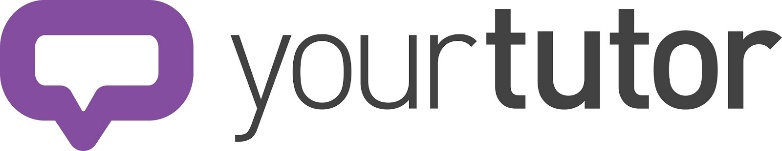 